       PSİKOLOJİK DANIŞMA OTURUM ÖZET FORMU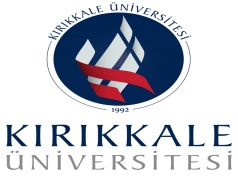 Danışman Adı Soyadı :   Danışan Adı Soyadı:                                                                            Tarih                  SeansÖncelikli Problem AlanlarıTartışılan Problemler Müdahale Yaklaşımı(yöntem-teknik-müdahale)Danışanda Görülen İlerleme Değerlendirme 